The Society of Anaesthetists of the Southwestern Region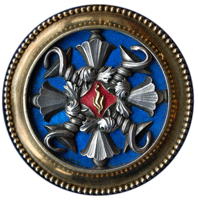 Minutes of the Annual General Meeting6th December 2018Apex Hotel, BathThe AGM was opened by the President Dr Mike Kinsella (MK)18.01  Apologies for absence	none18.02 Presidents remarksAndy Burgess (AB) thanked everybody for having him as president. It has been a great honour. He hopes the current members, and especially the link people will encourage others to join SASWR. AB has been really impressed by SWARM and STAR, since he first became aware of them at the Bristol meeting last year. 18.03 Minutes from the AGM in Bristol 16 November 2017	The minutes were accepted, with no comment.18.04 Hon sec reportThis has been a steep learning curve for me. Many thanks to Ed Morris (EM), who has answered my many questions. Many thanks to Kathy Holder, who has agreed to be the next SASWR president.18.05 Hon treasurers reportEM. This has been a good year. The SASWR bank balance has increased by £12000. The attendance at meetings has increased, resulting in increased profits with no increase in the cost of the meeting or the dinner. We are planning to change the way we sign up to meetings in the future, which will result in a set up cost to SASWR. We are also planning to continue to support SWARM and STAR financially each year.18.06 Report from editor of Anaesthesia Points WestThe new editor of APW is Johannes Retief. He was unable to attend the AGM, and has nothing to report yet. Thanks to Ben Ivory who has stepped down as editor and is currently acting as deputy editor. Ben is looking to step down completely soon, and so is looking for a successor.18.07 Prizes and awardsi) Presidents award. AB awarded the presidents Prize to Ed Morris, in recognition for his many years of service to SASWR, undertaking several roles, some of them more than once, when circumstances required. AB presented Dr Morris with a Bristol Blue Glass decanter.ii) SASWR intersurgical prize. This was was awarded to Vicky Ormerod for her presentation on the complications following scoliosis surgery in a DGH.at SASWR in November 2017.iii) New prize. A new travelling bursary has been set up, thanks to a generous but anonymous donation from a consultant in the region. The details are on the SASWR website, and were published in Anaesthesia Points West. Applications to SASWR Hon Sec. The recipient will be announced at the Autumn SASWR meeting.18.08 SWARM and STAR update	 SASWR continue to support both networks. There was no formal report.18.09 Future Meetings	Saunton Sands, North Devon, 20-21 June 2019	Bristol 21-22 November 201918.10 AOB	 None18.11 Date of next AGM21 November 201918.12 Installation of new president	 AB thanked everybody for the privilege of being the SASWR president, and formally handed over the presidency to Dr Mike Kinsella (MK). AB hopes that MK will prove to be a more intellectual SASWR president! MK thanked AB for his hard work, and presented him with a Bristol Blue Glass decanter on behalf of the Society.